附件1：工程师学院研究生学位申请前置环节要求12月30日前，自我检查并完成以下事项。一、确保课程学分审核通过，包括：个人学习计划已提交；个人学习计划导师已审核；个人学习计划学院已审核（导师未审核学院无法审核）；个人学习计划内课程均修读完毕，公共课学分、总学分均达到最低要求；学分符合条件的研究生，本通知附件2表格中显示为“符合要求”，同时，在管理系统中提交学位申请后，进入“学位-申请状态查询-资格审查”可以检查自己的学分是否满足培养方案要求，课程成绩符合条件的研究生系统显示如下。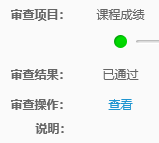 二、完成至少4篇读书报告（按照培养方案要求的数量，一般硕士为4篇，博士为6篇），进入研究生管理系统“培养-培养过程-读书报告”新增并提交，由导师系统审核，截图如下：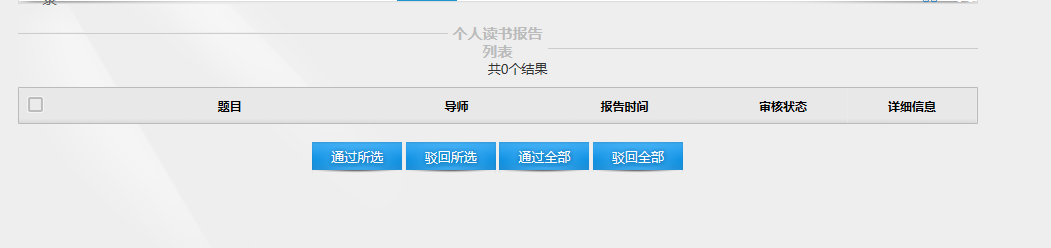 导师对读书报告一一审核后，学院才可以进行总审核。注：读书报告一般是指研究生在阅读大量文献的基础上，归纳总结，提出独到的见解，形成书面材料并在一定范围内作口头汇报。读书报告的研究内容包括但不限于：1、某一主题国内外研究进展；2、行（企）业正在研究或采用的新技术、新方法、新流程、新工艺、新材料等；3、有关工程设计、产品研发、应用研究、工程/项目管理、案例研究、调研报告等。三、检查开题报告审核情况已通过开题报告答辩但未上传开题报告的研究生：进入研究生管理系统“培养-培养过程-开题报告”提交（导师工号可不录入）；已上传开题报告但未审核的研究生：全日制研究生请导师审核，非全日制研究生按照学院统一开题结果审核。